Předmluva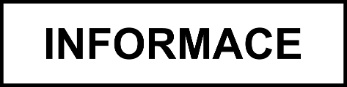 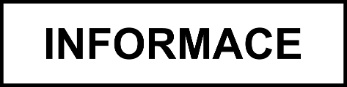 Od výrobce jste obdrželi ortézu vyrobenou na míru – tento zakázkový prostředek je určen pouze pro jednoho uživatele a je přizpůsoben vašim osobním potřebám. Kvalifikovaní pracovníci poskytovatele péče v oboru ortotik-protetik vás informovali o správném používání ortézy. Přečtěte si pozorně tento návod k použití – obsahuje podrobné informace týkající se správného používání ortézy a také důležité bezpečnostní pokyny.Popis konstrukce a jednotlivé komponentyVaše ortéza se primárně skládá z dlah a nastavitelných pásků, které podporují funkci vaší končetiny.Rozsah nastavení úpravou zapínacích pásků je omezený. Viz též "Kolísání objemu" v kap. 4.Konstrukce ortézy byla přizpůsobena vašim individuálním potřebám.Poskytovatel zdravotní péče vybral komponenty ortézy, které jsou pro vás optimální, přizpůsobil je vašemu zdravotnímu stavu a vašim individuálním požadavkům.Oblasti použití a omezení ohledně používáníVaše ortéza je ortopedická pomůcka, která vám umožňuje nebo usnadňuje vykonávat běžné denní aktivity a splňuje další specifické požadavky týkající se vašeho zdravotního stavu. Výrobce přizpůsobil ortézu potřebám identifikovaným v době vybavení. Pokud dojde ke změnám ve zdravotním stavu, může být nutné provést úpravy. Poraďte se se svým lékařem ohledně denní doby užívání a možných terapeutických opatření (např. ergoterapie nebo fyzioterapie) ke zlepšení vašeho výkonu. Zejména pro uživatele, kteří používají ortézu poprvé, bývá nošení ortézy nezvyklé a musí se naučit, jak s ortézou manipulovat. Musí dojít k nácviku nasazování a sundávání pomůcky a jejího používání při vykonávání běžných denních aktivit. Váš lékař, fyzioterapeut nebo ortotik-protetik vám mohou poskytnout další rady ohledně používání ortéz. Obecně by pacient neměl při nošení ortézy pociťovat přílišný diskomfort. Nadměrný tlak může způsobit komplikace, např. otlaky nebo problémy s klouby. V případě jakýchkoli dotazů ohledně vaší ortézy kontaktujte vašeho ortotika-protetikaLéčebné a terapeutické aspektyKolísání objemu horní končetinyKolísání tělesné hmotnosti a otoky v horní končetině mohou vést k problémům s tvarovým obepnutím a následně k funkčním deficitům. Budete-li mít další dotazy týkající se kolísání objemu pahýlu, obraťte se na svého lékaře, fyzioterapeuta nebo ortotika-protetika.Kombinace s dalšími zdravotnickými prostředkyNa doporučení lékaře či jiného zainteresovaného poskytovatele v procesu ortoticko-protetické péče o pacienta (fyzioterapeut, ergoterapeut, ortotik-protetik) je možné používat jiné doplňkové zdravotnické prostředky pro podporu funkce ortézy či celkové sebeobsluhy pacienta. BezpečnostVysvětlení bezpečnostních symbolůVšeobecné bezpečnostní pokyny 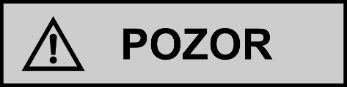 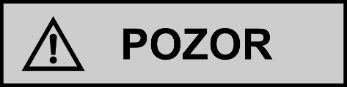 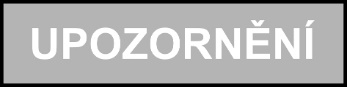 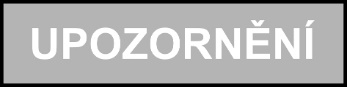 KontrolaPřed každým použitím zkontrolujte, zda je vaše ortéza nepoškozená a funkční. Kontrolujte ortézu v oblasti kontaktu s pokožkou. Pokožka v oblasti ortézy musí být bez mastnoty, olejů a pleťových vod, protože tyto látky snižují trvanlivost materiálů a způsobují podráždění pokožky potem nebo třením. Materiály použité v ortéze byly testovány z hlediska kožní tolerance.Pokud se na končetině objeví kožní léze, neprodleně se poraďte se svým lékařem nebo ortotikem-protetikem.Nasazování ortézyPoskytovatel zdravotní péče vás instruoval, jak nasazovat ortézu, aby bylo zajištěno její bezpečné uchycení:Rozepněte ortézu natolik, abyste do ní vložili patřičnou část těla.Umístěte horní končetinu do ortézy a zajistěte, aby byla ortéza správně polohována.Zapněte jeden pásek zapínání za druhým.  Pásky zapínání příliš neutahujte.Před plným zatížením ortézy zkontrolujte správnou polohu kloubů. Pokaždé, když si nasazujete ortézu, ověřte jejím zacloumáním, zda ortéza pevně drží na svém místěNošení ortézy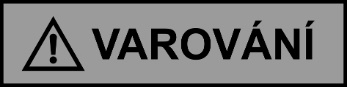 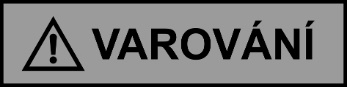 Denní dobu používání vaší ortézy stanoví lékař.Obecně by pacient neměl při nošení ortézy pociťovat přílišný diskomfort.Pokud si nejste jisti správným používáním ortézy, poraďte se se svým ortotikem-protetikem.Sundávání ortézyOtevřete pásky zapínání ortézy dostatečně do široka, abyste mohli vyjmout končetinu.Vyjměte horní končetinu z ortézy.Čištění a péče o výrobekVaše ortéza vyžaduje pravidelnou péči. Očistěte ortézu vlhkým hadříkem. K dezinfekci ortézy se doporučuje Derma Clean® společnosti Ottobock. Očistěte všechny plastové povrchy vodou a mýdlem šetrným k pokožce. Odnímatelné polstrování, pokud existuje, lze prát samostatně při maximální teplotě 30 °C. Důležité je, abyste důkladně očistili umývatelné povrchy (ne na topném tělese) a zajistili, aby na ortéze nezůstaly zbytky mýdla, protože by to mohlo způsobit podráždění pokožky. Máte-li jakékoli dotazy týkající se kožních onemocnění nebo dezinfekčních metod, poraďte se se svým lékařem.ÚdržbaAby nedošlo k poškození ortézy a ohrožení vaší bezpečnosti, měli byste ve vlastním zájmu dodržovat termíny prohlídek stanovené vaším ortotikem-protetikem, aby nedošlo k poškození ortézy.Výrobce prostředku na zakázku doporučuje interval údržby: ……………………………………….Kromě toho věnujte pozornost také jakýmkoli degradačním změnám, které se mohou postupem času projevit na materiálu vaší ortézy. Pokud k nim dojde, neprodleně kontaktujte svého ortotika-protetika.Hlášení závažné nežádoucí příhodyV případě podezření na závažnou nežádoucí příhodu*, ke které došlo v souvislosti s tímto prostředkem, je nutné tuto příhodu nahlásit výrobci a příslušnému státnímu orgánu.*Závažná nežádoucí příhoda je nežádoucí příhoda, která přímo nebo nepřímo vede, mohla vést nebo může vést k některému z těchto následků: smrt pacienta, uživatele nebo jiné osoby, dočasné nebo trvalé zhoršení zdravotního stavu pacienta, uživatele či jiné osoby, závažné ohrožení veřejného zdraví.LikvidaceProstředek nesmí být likvidován spolu s netříděným komunálním odpadem.V souladu s ochranou životního prostředí, kterou podporujeme, je nutné navrátit prostředek výrobci k patřičné ekologické likvidaci dle příslušných předpisů.CE shodaVáš prostředek na zakázku je zdravotnickým prostředkem třídy rizika I a v souladu s Přílohou XIII nařízení Evropského parlamentu a Rady (EU) 2017/745 ze dne 5. dubna 2017. Výrobek není opatřen značkou CE, protože se jedná o zdravotnický prostředek na zakázku.Veškeré návody k jednotlivým komponentům Ottobock naleznete na této webové stránce: mdr.ottobock.com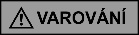 Varování před potenciálními riziky těžké nehody nebo poranění.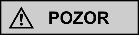 Varování před potenciálním rizikem nehody nebo poranění.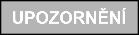 Varování před nebezpečím způsobení technických škod.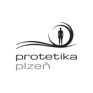 Protetika PlzeňBolevecká 38, Plzeň+420 377 529 060info@protetika-plzen.czwww.protetika-plzen.cz